Pharmacy First Plus Prescribers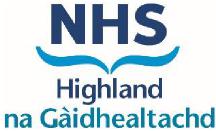 Pharmacy First Plus Independent Prescribers are required to inform the Health Board if they leave their current employment to work elsewhere or re-locate to another community pharmacy.Required Actions:Inform Health Board of change 01463 706886 or nhsh.cpsoffice@nhs.scotCompletion of questionnaire please see link below:                https://forms.office.com/e/jEqEw9azVnReturn unused prescriptions pad to: Community Pharmacy Services, Highland Health Board, Assynt House, Beechwood Park, IV2 3BW (only if relocation not to a Highland Health Board pharmacy)Inform PSD if this results in pharmacy first plus registration requiring to be cancelled.